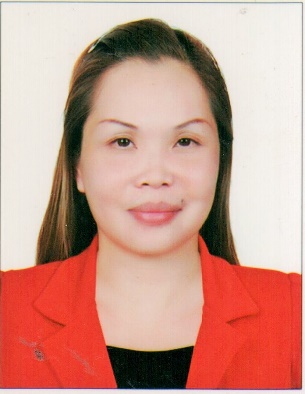 Emily Emily.352412@2freemail.com  Visa Status	:   Residence Visa (transferable)		    (valid until June 01,2017)CAREER OBJECTIVETo obtain a challenging position where I can utilize my diversified skills and experience, where achievements and career advancement can be obtained.PROFESSIONAL WORK EXPERIENCEReceptionist Cum SecretaryABUSHAIBA LEGAL TRANSLATION SERVICESAl Khubaisi – Near Hyundai Show Room - MuraqqabatYasin Al Khaja Building 1st Floor Rm. 101April 28,2011 up to presentDuties and ResponsibilitiesHighly skilled in greeting guests in a courteous and professional wayWell versed in managing multiple line phone system and handling multiple incoming calls simultaneouslyDemonstrated ability to answer queries of visitors and direct them to the right personCommitted to provide exceptional customer service to clients and coworkersExcellent knowledge of administrative and clerical proceduresAdept at giving accurate and detailed information to visitors and callersAbleto handle difficult clients tactfully Expert user of MS Word, Excel, Outlook and front desk software applicationsProven record of performing clerical duties such as scanning, photocopying and collatingThorough understanding of monitoring visitors’ access and issuing passes Extremely capable of keeping reception area clean and organizedExpert in ordering, receiving and maintaining office suppliesSecretary/Personal AssistantGRC Hardware and Electrical SuppliesSan Nicolas Bacoor, Cavite PhilippinesJan 2004 – Oct. 2010Sales SupervisorLG Chemical and Manufacturing TradingBacoor Cavite PhilippinesSep. 2003 – Jan. 2004Sales SecretaryGeneral Elevator and Escalator CorporationParanaque City, PhilippinesOct 2002 – July 2003Receptionist Cum SecretaryAddas Development CorporationJuan Luna St. BinondoManila,PhilippinesJune 1992 - October 1996Duties and ResponsibilitiesAnswer telephone and direct calls to appropriate personnel and provide information regarding projects.Great visitors, ascertain nature of business, assist and direct visitors to appropriate person.Handle incoming / outgoing emails and fax correspondences.Receive and check invoices from suppliers.Establish, organize and maintain clients' files, reception documents, reports & files.Maintain and create files or record keeping systems. Sort, categorize, file and retrieves documents or other materials.Takeminutes of meetings and produce documents in drafts or final formats.COMPUTER SKILLSMS Office, Excel, Outlookapplications and Internet. SPECIAL SKILLS AND POINTS of STRENGHT:- Knowledge of clerical / secretarial work. Knowledge of how to read and write Steno.Effective in Multitasks and prioritization of duties.Fast learner and hard worker. Excellent oral and written communication skills.Detail oriented, accurate and efficient. 	Advanced computer skills (Excel, Word,  Outlook)Energetic, able to work under pressure and independently.Organizational skills in coordinating several events simultaneously.Knowledge of scheduling, box office operations and contract administration.Skills in public relations and handling complaints.Strong remote (online) and direct sales skills and possess solid negotiation skills.Team Leader, highly inquisitive and responsible.Efficient, creative, with self-initiative personality, dedicated and have the ability to work with different people.Hardworking and very trainable.EDUCATIONAL BACKGROUND:Junior Secretariat Dr. Victor Medina Junior College, Paranaque City, Philippines- 1990-1992REFERENCEAvailable upon requestPersonal Data:Gender	:	FemaleBirthday	: 	24 June 1973Civil Status	:	SingleReligion	:	CatholicCitizenship	:	Filipino